INDICAÇÃO Nº 4637/2017Indica ao Poder Executivo Municipal operação “tapa-buracos” na Rua Professora Irene de Assis Saes em toda sua extensão no bairro Vila Oliveira. Excelentíssimo Senhor Prefeito Municipal, Nos termos do Art. 108 do Regimento Interno desta Casa de Leis, dirijo-me a Vossa Excelência para sugerir que, por intermédio do Setor competente, seja executada operação “tapa-buracos” na Rua Professora Irene de Assis Saes em toda sua extensão no bairro Vila Oliveira, neste município. Justificativa:Conforme visita realizada, este vereador pode constatar o estado de degradação da malha asfáltica da referida via pública, fato este que prejudica as condições de tráfego e potencializa a ocorrência de acidentes, bem como o surgimento de avarias nos veículos automotores que por esta via diariamente trafegam. Plenário “Dr. Tancredo Neves”, em 19 de Maio de 2.017.Cláudio Peressim-vereador-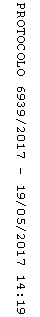 